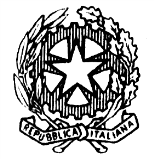 TRIBUNALE DI NOCERA INFERIOREUDIENZA DEL 15.06.2023 ore 09.00 e ss.Giudice: Dott. Federico NOSCHESE ORDINE DI CHIAMATA DEI PROCESSII° Fascia ore 09:00 – 09:30  (RGT n. 621-23) – RGNR n. 1043-22  N. 2023/10  (RGT n. 552-23) – RGNR n. 602-22  (RGT n. 1232-22) – RGNR n. 5717-20  (RGT n. 1459-22) – RGNR n. 5818  (RGT n. 444/17) – RGNR n. 8593-14  (RGT n. 316/19) – RGNR n. 3590/18  (RGT n. 896-20) – RGNR n. 5336-17  (RGT n. 860-20) – RGNR n. 1679-19II° Fascia ore 09:30 – 11:00  (RGT n 1574-19) – RGNR n. 1253-18  (RGT n. 1116-21) – RGNR n. 2269-19  (RGT n. 187-22) – RGNR n. 793-21  (RGT n 2203-19) – RGNR n. 5738-16  RGT n. 411-22 – RGNR n. 1010/20  (RGT n. 1844-20) - RGNR n. 4803-19  (RGT n. 1744-10) – RGNR n. 3630-19  (RGT n. 1288-20) – RGNR n. 1373-17  (RGT n. 1109/20) – RGNR n. 5630/18  RGT n. 383-22 – RGNR n. 5664-20  (RGT n. 249-20) – RGNR n. 2012-18 ore 10:30III° Fascia ore 11:00 – 12:30  N. SIGE 2023/18  (RGT n. 1132-21) – RGNR n. 1213-16  (RGT n. 1223-20) – RGNR n. 372-19  RGT n. 316-22 – RGNR n. 6243-20  RGT n. 462-22 – RGNR n. 6015-19  (RGT n. 468-21) – RGNR n. 4521-19   (RGT n. 3082-19) – RGNR n. 4783-18  (RGT n. 2017-20) – RGNR n. 6153-19IV° Fascia ore 12:30 – 15:00  (RGT n 754-19) – RGNR n. 2099-18   (RGT n. 2027-20) – RGNR n. (1513-19)  (RGT n 473-19) – RGNR n. 4853-16  (RGT n. 2205-19) – RGNR n. 673-19V° Fascia ore 15:00 e ss  (RGT n. 1692-20) – RGNR n. 2939-19 ore 15:00